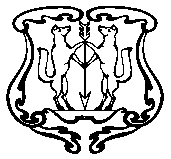 АДМИНИСТРАЦИЯ ГОРОДА ЕНИСЕЙСКАКрасноярского краяПОСТАНОВЛЕНИЕ«29» сентября 2017 г.                                    г. Енисейск                                                 № 200-пОб утверждении Порядка проведения оценки последствий принятия решения о реконструкции, модернизации, сдаче в аренду, об изменении назначения или о ликвидации объекта социальной инфраструктуры для детей, являющегося муниципальной собственностью, а также реорганизации или ликвидации муниципальных образовательных организаций, муниципальных организаций, образующих социальную инфраструктуру для детей, находящегося на территории муниципального образования город ЕнисейскВ соответствии со ст. 22 Федерального закона от 29.12.2012 № 273-ФЗ «Об образовании в Российской Федерации», ст.13 Федерального закона от 24.07.1998 №124-ФЗ "Об основных гарантиях прав ребенка в Российской Федерации", ст.16 Закона Красноярского края от 02.11.2000 № 12-961 "О защите прав ребенка", постановления Правительства Красноярского края от 14.06.2012 № 275-п "Об утверждении порядка проведения оценки последствий принятия решения о реконструкции, модернизации, сдаче в аренду, об изменении назначения или о ликвидации объекта социальной инфраструктуры для детей, являющегося краевой или муниципальной собственностью, а также реорганизации или ликвидации краевых государственных образовательных организаций, муниципальных образовательных организаций и (или) краевых государственных организаций, муниципальных организаций, образующих социальную инфраструктуру для детей", на основании ст. 39, 43, 46, 52 Устава города Енисейска, ПОСТАНОВЛЯЮ:Утвердить Порядок проведения оценки последствий принятия решения о реконструкции, модернизации, сдаче в аренду, об изменении назначения или о ликвидации объекта социальной инфраструктуры для детей, являющегося муниципальной собственностью, а также реорганизации или ликвидации муниципальных образовательных организаций, муниципальных организаций, образующих социальную инфраструктуру для детей, находящегося на территории муниципального образования город Енисейск, согласно приложению 1.Создать Комиссию по оценке последствий принятия решения о реконструкции, модернизации, сдаче в аренду, об изменении назначения или о ликвидации объекта социальной инфраструктуры для детей, являющегося муниципальной собственностью, а также о реорганизации или ликвидации муниципальных образовательных организаций, муниципальных организаций, образующих социальную инфраструктуру для детей, в муниципальном образовании город Енисейск (далее- Комиссия).Утвердить Положение о Комиссии согласно приложению 2.Утвердить состав Комиссии согласно приложению 3.Утвердить Критерии оценки последствий принятия решения о реконструкции, модернизации, сдаче в аренду, об изменении назначения или о ликвидации объекта социальной инфраструктуры для детей, являющегося муниципальной собственностью, а также о реорганизации или ликвидации муниципальных образовательных организаций, муниципальных организаций, образующих социальную инфраструктуру для детей, согласно приложению 46. Опубликовать  настоящее постановление в газете «Енисейск Плюс» и разместить на официальном сайте муниципального образования города Енисейска (http://www.eniseysk.com)7. Контроль за исполнением настоящего Постановления оставляю за собой. 8. Постановление вступает в силу с момента подписания.Исполняющий обязанности главы города 		                                   О.А.ПатюковРуднев Ю.Н.8 39195 2 25 01Приложение 1 к постановлению администрации города Енисейскаот 29.09.2017 г. № 200-пПорядок проведения оценки последствий принятия решения о реконструкции, модернизации, сдаче в аренду, об изменении назначения или о ликвидации объекта социальной инфраструктуры для детей, являющегося муниципальной собственностью, а также реорганизации или ликвидации муниципальных образовательных организаций, муниципальных организаций, образующих социальную инфраструктуру для детей, находящегося на территории муниципального образования город Енисейск1. Настоящий Порядок проведения оценки последствий принятия решения о реконструкции, модернизации, сдаче в аренду, об изменении назначения или о ликвидации объекта социальной инфраструктуры для детей, являющегося муниципальной собственностью, а также реорганизации или ликвидации муниципальных образовательных организаций, муниципальных организаций, образующих социальную инфраструктуру для детей, находящегося на территории муниципального образования город Енисейск, (далее - Порядок), разработан в соответствии со ст. 22 Федерального закона от 29.12.2012 № 273-ФЗ «Об образовании в Российской Федерации», ст.13 Федерального закона от 24.07.1998 № 124-ФЗ "Об основных гарантиях прав ребенка в Российской Федерации", ст.16 Закона Красноярского края от 02.11.2000 №12-961 "О защите прав ребенка", постановления Правительства Красноярского края от 14.06.2012 № 275-п "Об утверждении порядка проведения оценки последствий принятия решения о реконструкции, модернизации, сдаче в аренду, об изменении назначения или о ликвидации объекта социальной инфраструктуры для детей, являющегося краевой или муниципальной собственностью, а также реорганизации или ликвидации краевых государственных образовательных организаций, муниципальных образовательных организаций и (или) краевых государственных организаций, муниципальных организаций, образующих социальную инфраструктуру для детей", приказом Минобрнауки России от 03.04.2014 № 262 "Об утверждении значений критериев проведения оценки последствий принятия решения о реорганизации или ликвидации федеральной государственной образовательной организации, находящейся в ведении Министерства образования и науки Российской Федерации" и определяет процедуру проведения оценки последствий принятия решения о реконструкции, модернизации, сдаче в аренду, об изменении назначения или о ликвидации объекта социальной инфраструктуры для детей, являющегося муниципальной собственностью, а также о реорганизации или ликвидации муниципальных образовательных организаций, муниципальных организаций, образующих социальную инфраструктуру для детей (далее - Решение).2. Для целей настоящего Порядка под объектом социальной инфраструктуры для детей, являющимся муниципальной собственностью, понимается находящееся в муниципальной собственности здание, строение, сооружение, земельный участок, оборудование и иное имущество, необходимое для жизнеобеспечения детей (далее - объект социальной инфраструктуры для детей).3. Для проведения оценки последствий принятия Решения администрацией города Енисейска (далее по тексту - Уполномоченный орган) создается комиссия по оценке последствий принятия решения о реконструкции, модернизации, сдаче в аренду, об изменении назначения или о ликвидации объекта социальной инфраструктуры для детей, являющегося муниципальной собственностью, а также о реорганизации или ликвидации муниципальных образовательных организаций, муниципальных организаций, образующих социальную инфраструктуру для детей (далее - Комиссия).4. Решение принимается администрацией города Енисейска Красноярского края в форме постановления при наличии положительного заключения Комиссии.5. С предложением о проведении оценки последствий принятия Решения в Уполномоченный орган вправе обращаться муниципальные организации, образующие социальную инфраструктуру для детей, муниципальные образовательные организации, а также любые заинтересованные лица (в случае если объект социальной инфраструктуры для детей находится в муниципальной казне) (далее - Заявители).Оценка последствий принятия Решения об изменении назначения, реорганизации или ликвидации муниципальной организации, образующей социальную инфраструктуру для детей, муниципальной образовательной организации, в том числе решений о ликвидации филиалов муниципальной организации, образующих социальную инфраструктуру для детей, муниципальной образовательной организации проводится по инициативе Уполномоченного органа.Оценка последствий принятия Решения в отношении объектов социальной инфраструктуры для детей, являющихся муниципальной собственностью, также при реорганизации или ликвидации муниципальных организаций, образующих социальную инфраструктуру для детей, и (или) муниципальных образовательных организаций, если эти объекты или организации функционируют за счет средств субвенций, предоставляемых местным бюджетам из краевого бюджета при наделении органов местного самоуправления государственными полномочиями, и в тех случаях, когда такие объекты приобретены, созданы и реконструированы за счет средств краевого бюджета, проводится по инициативе органа исполнительной власти края, на который возложена координация и регулирование деятельности в соответствующей отрасли (сфере) государственного управления.6. Для проведения оценки последствий принятия Решения Заявитель направляет в Уполномоченный орган заявление о проведении оценки по форме согласно приложению к Порядку.7. К заявлению прилагаются:-выписка из Реестра муниципальной собственности на объект социальной инфраструктуры для детей (представляется по инициативе Заявителя);-копия кадастрового паспорта на объект социальной инфраструктуры для детей в случае оценки последствий принятия решения о реконструкции, модернизации, сдаче в аренду, об изменении назначения или о ликвидации объекта недвижимого имущества, подлежащего государственному кадастровому учету (представляется по инициативе Заявителя).В случае если документы, указанные в абзацах втором, третьем настоящего пункта, не были представлены Заявителем по собственной инициативе, Уполномоченный орган запрашивает посредством межведомственных запросов документы (сведения, содержащиеся в документах) в соответствующих органах и организациях в соответствии с требованиями Федерального закона от 27.07.2010 № 210-ФЗ "Об организации предоставления государственных и муниципальных услуг".8. При реорганизации муниципальной образовательной организации к заявлению прилагается пояснительная записка, которая содержит следующие сведения:1) обоснование необходимости реорганизации (с указанием способа реорганизации) муниципальной образовательной организации с учетом оценки взаимодействия реорганизуемой муниципальной образовательной организации с другими действующими муниципальными организациями;2) возможные социально-экономические последствия реорганизации муниципальной образовательной организации;3) оценку финансовых последствий реорганизации муниципальной образовательной организации;4) основные виды деятельности реорганизуемой муниципальной образовательной организации;5) источники финансового обеспечения реорганизуемой муниципальной образовательной организации.9. При ликвидации муниципальной образовательной организации к заявлению прилагается пояснительная записка, которая содержит следующие сведения:1) обоснование целесообразности ликвидации муниципальной образовательной организации;2) обоснование причин ликвидации с указанием направлений использования имущества ликвидируемой муниципальной образовательной организации;3) информацию о муниципальной образовательной организации, которой будет передано осуществление муниципальных функций после завершения процесса ликвидации (в случае если ликвидируемая муниципальная образовательная организация относится к типу казенных и осуществляет муниципальные функции);4) информацию о муниципальной образовательной организации, которой будет передано осуществление полномочий органа местного самоуправления по исполнению публичных обязательств перед физическим лицом, подлежащих исполнению в денежной форме (в случае если ликвидируемая муниципальная образовательная организация осуществляет полномочия органа местного самоуправления по исполнению публичных обязательств перед физическим лицом, подлежащих исполнению в денежной форме).10. По результатам рассмотрения заявления Уполномоченный орган в течение 5 календарных дней с момента его поступления принимает решение о назначении заседания Комиссии или о возврате заявления на доработку в случае подачи заявления, составленного не по установленной Порядком форме, либо непредставления документов, указанных в пунктах 6, 8, 9 Порядка.11. При принятии решения о возврате заявления на доработку заявление направляется Уполномоченным органом Заявителю не позднее 10 календарных дней с момента его поступления в Уполномоченный орган. Возврат заявления на доработку не является препятствием для его повторной подачи после устранения Заявителем причин, послуживших основанием для его возврата.12. Срок назначения заседания Комиссии Уполномоченным органом не может превышать 15 календарных дней со дня поступления заявления в Уполномоченный орган.Приложение 1к Порядку проведения оценки последствий принятия решения о реконструкции, модернизации, сдаче в аренду, об изменении назначения или о ликвидации объекта социальной инфраструктуры для детей, являющегося муниципальной собственностью, а также реорганизации или ликвидации муниципальныхобразовательных организаций, муниципальных организаций, образующих социальную инфраструктуру для детей, находящегося на территории муниципального образования город ЕнисейскЗаявлениео проведении оценки последствий принятия решения о реконструкции, модернизации, сдаче в аренду, об изменении назначения или о ликвидации объекта социальной инфраструктуры для детей, являющегося муниципальной собственностью, а также о реорганизации или ликвидации муниципальных образовательных организаций, муниципальных организаций, образующих социальную инфраструктуру для детей <*>В целях обеспечения реализации статьи 13 Федерального закона от24.07.1998 №124-ФЗ "Об основных гарантиях прав ребенка", статьи 22Федерального закона от 29.12.2012 №273-ФЗ "Об образовании в Российской Федерации", статьи 16 Закона Красноярского края от 02.11.2000 N 12-961 "О защите прав ребенка" прошу провести оценку последствий принятия решения о реконструкции, модернизации, сдаче в аренду, об изменении назначения или о ликвидации объекта социальной инфраструктуры для детей, являющегося муниципальной собственностью, а также о реорганизации или ликвидации муниципальных образовательных, муниципальных организаций, образующих социальную инфраструктуру для детей (далее - Решение) <*>:_____________________________________________________________________________________________________________________________________________________(наименование, адрес, описание, предназначение и фактическое использование объекта социальной инфраструктуры для детей)Нормативное и мотивированное обоснование причин, необходимости и целесообразности принятия соответствующего Решения <**>: _______________________________________________________________________________________________________________________________________________________________________________________________________________________________________Приложение: на __ л. в 1 экз.Руководитель ___________________             _______________________    			(подпись)                                         (ФИО)М.П.--------------------------------<*> Нужное подчеркнуть.<**> Для оценки последствий сдачи в аренду указывается срок аренды и время использования арендатором объекта, целевое использование объекта арендатором.Приложение 2 к  постановлению администрации города Енисейскаот 29.09.2017 г. № 200-пПоложение о комиссии по оценке последствий принятия решения о реконструкции, модернизации, сдаче в аренду, об изменении назначения или о ликвидации объекта социальной инфраструктуры для детей, являющегося муниципальной собственностью, а также о реорганизации или ликвидации муниципальных образовательных организаций, муниципальных организаций, образующих социальную инфраструктуру для детей, в муниципальном образовании город ЕнисейскПоложение о комиссии по оценке последствий принятия решения о реконструкции, модернизации, сдаче в аренду, об изменении назначения или о ликвидации объекта социальной инфраструктуры для детей, являющегося муниципальной собственностью, а также о реорганизации или ликвидации муниципальных образовательных организаций, муниципальных организаций, образующих социальную инфраструктуру для детей, в муниципальном образовании город Енисейск, определяет порядок создания комиссии по оценке последствий принятия решения о реконструкции, модернизации, сдаче в аренду, об изменении назначения или о ликвидации объекта социальной инфраструктуры для детей, являющегося муниципальной собственностью, а также о реорганизации или ликвидации муниципальных образовательных организаций, муниципальных организаций, образующих социальную инфраструктуру для детей (далее- Решение), в муниципальном образовании город Енисейск, (далее-Комиссия).Состав Комиссии формируется из представителей администрации города, структурных подразделений администрации города, а также по согласованию из числа депутатов Енисейского городского  Совета депутатов, представителей общественных объединений.Комиссия является постоянно действующим коллегиальным органом. Комиссия осуществляет следующие функции:а) проводит оценку последствий принятия Решения на основании критериев оценки последствий принятия решения о реконструкции, модернизации, сдаче в аренду, об изменении назначения или о ликвидации объекта социальной инфраструктуры для детей, являющегося муниципальной собственностью, а также о реорганизации или ликвидации муниципальных образовательных организаций, муниципальных организаций, образующих социальную инфраструктуру для детей (далее - критерии), предусмотренных приложением 4 к постановлению, и определяет значение критерия (обеспечено/не обеспечено);б) готовит заключение об оценке последствий принятия Решения (приложение 5 к постановлению).В состав Комиссии входят председатель, заместители председателя, секретарь, другие члены Комиссии, которые назначаются постановлением администрации города Енисейска при формировании Комиссии.Комиссию возглавляет председатель, который осуществляет общее руководство деятельностью Комиссии, обеспечивает коллегиальность в обсуждении вопросов, распределяет обязанности и дает поручения членам Комиссии. Минимальное количество членов Комиссии составляет семь человек с учетом председателя Комиссии.Заместитель председателя Комиссии осуществляет по поручению председателя Комиссии отдельные его полномочия и замещает председателя Комиссии в случае его отсутствия или невозможности осуществления им своих полномочий.Секретарь Комиссии:-ведет протоколы заседания Комиссии;-организует документооборот Комиссии;-извещает членов Комиссии о времени и месте заседания Комиссии, повестке заседания Комиссии;-оформляет протоколы заседаний Комиссии и заключения об оценке последствий принятия Решения.Заседание Комиссии правомочно при наличии кворума, который составляет не менее двух третей членов состава Комиссии. Комиссия проводит заседания по мере необходимости.Решение Комиссии принимается простым большинством голосов членов Комиссии, присутствующих на заседании. При голосовании каждый член Комиссии имеет один голос. При равенстве голосов членов Комиссии голос председательствующего является решающим.В целях принятия обоснованного и объективного решения для участия в заседаниях Комиссии могут приглашаться представители органов местного самоуправления муниципального образования город Енисейск, общественных объединений и иных некоммерческих организаций, не входящие в состав Комиссии, а также представители муниципальных образовательных организаций, муниципальных организаций, образующих социальную инфраструктуру для детей, подлежащих реорганизации или ликвидации.Для выполнения возложенных функций Комиссия при решении вопросов, входящих в ее компетенцию, имеет право запрашивать документы, материалы и информацию, необходимые для принятия решения по рассматриваемым вопросам.По итогам работы Комиссии оформляется заключение (положительное или отрицательное), которое подписывается председателем, заместителем председателя, секретарем и другими членами Комиссии, присутствовавшими на заседании Комиссии. Заключение подготавливается и оформляется секретарем Комиссии в срок не более 3 рабочих дней с даты проведения заседания Комиссии.Член Комиссии, не согласный с принятым Решением, имеет право в письменном виде изложить свое особое мнение, которое прилагается к заключению Комиссии.В заключении об оценке последствий принятия Решения указываются:а) наименование муниципальной организации, за которой на соответствующем вещном праве закреплен объект социальной инфраструктуры для детей, предложенный к реконструкции, модернизации, изменению назначения или ликвидации, передаче в аренду, наименование подлежащей реорганизации или ликвидации муниципальной образовательной организации, муниципальной организации, образующей социальную инфраструктуру для детей, или указание, что объект социальной инфраструктуры для детей является объектом муниципальной казны;б) наименование объекта социальной инфраструктуры для детей, предложенного к реконструкции, модернизации, изменению назначения или ликвидации, к передаче в аренду (при наличии);в) значения критериев;г) Решение Комиссии.Комиссия дает отрицательное заключение (о невозможности принятия Решения) в случае, если по итогам проведенной оценки не обеспечено достижение хотя бы одного из значений критериев. Комиссия дает положительное заключение (о возможности принятия Решения) в случае, если по итогам проведенной оценки обеспечено достижение всех значений критериев.Заключение Комиссии размещается Уполномоченным органом в течение 3 рабочих дней со дня принятия на официальном сайте муниципального образования город Енисейск в информационно-телекоммуникационной сети Интернет и направляется Заявителю.Организационно-техническое обеспечение деятельности Комиссии осуществляет администрация города Енисейска, создавшая Комиссию.Приложение 3 к  постановлению администрации города Енисейскаот  29.09.2017 г. № 200-пСостав Комиссии по оценке последствий принятия решения о реконструкции, модернизации, сдаче в аренду, об изменении назначения или о ликвидации объекта социальной инфраструктуры для детей, являющегося муниципальной собственностью, а также о реорганизации или ликвидации муниципальных образовательных организаций, муниципальных организаций, образующих социальную инфраструктуру для детей, в муниципальном образовании город ЕнисейскПриложение 4 к  постановлению администрации города Енисейскаот  29.09.2017 г. № 200-пКритерии оценки последствий принятия решения о реконструкции, модернизации, сдаче в аренду, об изменении назначения или о ликвидации объекта социальной инфраструктуры для детей, являющегося муниципальной собственностью, а также о реорганизации или ликвидации муниципальных образовательных организаций, муниципальных организаций, образующих социальную инфраструктуру для детей1. Оценка последствий принятия решения о реконструкции, модернизации, сдаче в аренду, об изменении назначения или о ликвидации объекта социальной инфраструктуры для детей, являющегося муниципальной собственностью, а также о реорганизации или ликвидации муниципальных организаций, образующих социальную инфраструктуру для детей, проводится на основании следующих критериев:1) обеспечение продолжения оказания социальных услуг детям в целях обеспечения жизнедеятельности, образования, развития, отдыха и оздоровления детей, оказания им медицинской помощи, профилактики заболеваний у детей, их социальной защиты и социального обслуживания, предоставляемых с использованием объекта социальной инфраструктуры, предлагаемого к реконструкции, модернизации, изменению назначения или ликвидации, а также к передаче его в аренду;2) обеспечение оказания услуг детям в целях обеспечения жизнедеятельности, образования, развития, отдыха и оздоровления детей, оказания им медицинской помощи, профилактики заболеваний у детей, их социальной защиты и социального обслуживания в объеме, не менее чем объем таких услуг, предоставляемых с использованием объекта социальной инфраструктуры, предлагаемого к реконструкции, модернизации, изменению назначения или ликвидации, а также к передаче в аренду, до принятия соответствующего решения.2. Критерии оценки последствий принятия решения о реорганизации или ликвидации муниципальной образовательной организации в зависимости от типа образовательной организации:а) для дошкольной образовательной организации:-обеспечение продолжения предоставления и получения образования, уровень и качество которого не могут быть ниже требований, установленных федеральным государственным образовательным стандартом (в случае принятия решения о реорганизации);-обеспечение завершения обучения обучающихся муниципальной образовательной организации, предлагаемой к реорганизации или ликвидации;-обеспечение продолжения осуществления реорганизуемой организацией или иными муниципальными образовательными организациями видов деятельности, реализовывавшихся только муниципальной образовательной организацией, предлагаемой к реорганизации или ликвидации;б) для общеобразовательной организации:-обеспечение продолжения предоставления и получения образования, уровень и качество которого не могут быть ниже требований, установленных федеральным государственным образовательным стандартом, федеральными государственными требованиями (в случае принятия решения о реорганизации);-обеспечение завершения обучения обучающихся образовательной организации, предлагаемой к реорганизации или ликвидации;-обеспечение продолжения осуществления видов деятельности, реализовывавшихся только муниципальной образовательной организацией, предлагаемой к реорганизации или ликвидации;3. Значения критериев проведения оценки последствий принятия решения:3.1. о реорганизации или ликвидации муниципальной образовательной организации, в отношении образовательной организации, относящейся к типу дошкольной образовательной организации:3.2. о реорганизации или ликвидации муниципальной образовательной организации в отношении образовательной организации, относящейся к типу общеобразовательной организации:3.3. о реорганизации или ликвидации муниципальной образовательной организации в отношении образовательной организации, относящейся к типу организации дополнительного образования: Приложение 5 к  постановлению администрации города Енисейскаот  29.09.2017 г. № 200-пЗаключениеоб оценке последствий принятия решения о реконструкции, модернизации, сдаче в аренду, об изменении назначения или о ликвидации объекта социальной инфраструктуры для детей, являющегося муниципальной собственностью, а также о реорганизации или ликвидации __________________________________________________________________(полное наименование муниципальной образовательной организации)_________________________________________________________________"____" ______  20__г.                                                                             г.ЕнисейскВ соответствии с постановлением администрации города Енисейска от _____ №____ «Об утверждении Порядка проведения оценки последствий принятия решения о реконструкции, модернизации, сдаче в аренду, об изменении назначения или о ликвидации объекта социальной инфраструктуры для детей, являющегося муниципальной собственностью, а также реорганизации или ликвидации муниципальных образовательных организаций, муниципальных организаций, образующих социальную инфраструктуру для детей, находящегося на территории муниципального образования город Енисейск» Комиссией по оценке последствий принятия решения о реконструкции, модернизации, сдаче в аренду, об изменении назначения или о ликвидации объекта социальной инфраструктуры для детей, являющегося муниципальной собственностью, а также о реорганизации или ликвидации муниципальных образовательных организаций, муниципальных организаций, образующих социальную инфраструктуру для детей, в муниципальном образовании город Енисейск в составе:проведена оценка последствий принятия решения о ________________________________________________________________________________________(реконструкции, модернизации, сдаче в аренду, об изменении назначения или о ликвидации, а также о реорганизации или ликвидации)объекта социальной инфраструктуры для детей, являющегося муниципальнойсобственностью________________________________________________________________________________________________________, (наименование объекта)расположенного по адресу:_____________________________________________________________________________________________________________Рассмотрены и проанализированы следующие представленные документы:__________________________________________________________________(перечислить все представленные документы)____________________________________________________________________________________________________________________________________По результатам рассмотрения и анализа представленных документов, в соответствии с критериями оценки последствий установлено:Решение Комиссии:_________________________________________________отрицательное заключение (о невозможности принятия Решения) в случае, если по итогам проведенной оценки не обеспечено__________________________________________________________________(достижение хотя бы одного из значений критериев. Комиссия дает положительное заключение (о возможности принятия __________________________________________________________________Решения) в случае, если по итогам проведенной оценки обеспечено достижение всех значений критериев)Таким образом, планируемое Решение не повлечет / повлечет ухудшение(я)условий обеспечения жизнедеятельности, образования, воспитания, развития, отдыха и оздоровления детей, их социального обслуживания и не будет / будет противоречить законодательству Российской Федерации.Председатель комиссии:________________________________ ______________________					(Ф.И.О.)  (подпись)Заместитель председателя комиссии:_____________________ ______________________					(Ф.И.О.) (подпись)Члены комиссии:______________________________________ ______________________					(Ф.И.О.) (подпись)______________________________________ ______________________ 			(Ф.И.О.) (подпись)______________________________________ ______________________			(Ф.И.О.) (подпись)______________________________________ ______________________					(Ф.И.О.) (подпись)Секретарь комиссии:____________________________________ ______________________					(Ф.И.О.)    (подпись)В.В. Никольский-заместитель главы города Енисейска по строительству и архитектуре - председатель комиссии;А.В. Авдеев – начальник МКУ «Управление муниципальным имуществом г. Енисейска» - заместитель председателя комиссии;Н.В. Черемных-заместитель глава города Енисейска по социальным вопросам - заместитель председателя комиссии;О.О. Евланов -ведущий специалист - юрист администрации г. Енисейска - секретарь комиссии;Члены комиссии:Члены комиссии:Члены комиссии:О.А. Патюков-заместитель главы города Енисейска по жизнеобеспечению города;И.Я. Халикова-председатель контрольно- счетной палаты г. Енисейска;Ю.Н. Руднев-руководитель МКУ «Управление образования г.Енисейска»;З.А. Ким-начальник отдела культуры и туризма администрации г.Енисейска;Н.Г. Помалейко начальник отдела экономического развития, предпринимательской деятельности и торговлиШ.Г. Исмагилов-руководитель ФУ администрации г. Енисейска;Н.Б. Шароглазова-начальник организационного отдела администрации г.Енисейска.КритерийЗначениеОбеспечение продолжения предоставления и получения образования, уровень и качество которого не могут быть ниже требований, установленных федеральным государственным образовательным стандартом (в случае принятия решения о реорганизации)Обеспечено/Не обеспеченоОбеспечение завершения обучения обучающихся федеральной государственной образовательной организации, предлагаемой к реорганизации или ликвидацииОбеспечено/Не обеспеченоОбеспечение продолжения осуществления видов деятельности, реализовывавшихся только муниципальной образовательной организацией, предлагаемой к реорганизации или ликвидацииОбеспечено/Не обеспеченоКритерийЗначениеОбеспечение продолжения предоставления и получения образования, уровень и качество которого не могут быть ниже требований, установленных федеральным государственным образовательным стандартом, федеральными государственными требованиями (в случае принятия решения о реорганизации)Обеспечено/Не обеспеченоОбеспечение завершения обучения обучающихся муниципальной образовательной организации, предлагаемой к реорганизации или ликвидацииОбеспечено/Не обеспеченоОбеспечение продолжения осуществления видов деятельности, реализовывавшихся только муниципальной образовательной организацией, предлагаемой к реорганизации или ликвидацииОбеспечено/Не обеспеченоКритерийЗначениеОбеспечение продолжения предоставления и получения образования, уровень и качество которого не могут быть ниже требований, установленных федеральным государственным образовательным стандартом, федеральными государственными требованиями (в случае принятия решения о реорганизации)Обеспечено/Не обеспеченоОбеспечение завершения обучения обучающихся муниципальной образовательной организации, предлагаемой к реорганизации или ликвидацииОбеспечено/Не обеспеченоОбеспечение продолжения осуществления видов деятельности, реализовывавшихся только муниципальной образовательной организацией, предлагаемой к реорганизации или ликвидацииОбеспечено/Не обеспеченопредседатель комиссии:заместитель председателя комиссии:секретарь комиссии:члены комиссии:№ п/пКритерийЗначениепри реконструкции, модернизации, сдаче в аренду, об изменении назначения или о ликвидации объекта социальной инфраструктуры для детейпри реконструкции, модернизации, сдаче в аренду, об изменении назначения или о ликвидации объекта социальной инфраструктуры для детейпри реконструкции, модернизации, сдаче в аренду, об изменении назначения или о ликвидации объекта социальной инфраструктуры для детей1обеспечение продолжения оказания социальных услуг детям в целях обеспечения жизнедеятельности, образования, развития, отдыха и оздоровления детей, оказания им медицинской помощи, профилактики заболеваний у детей, их социальной защиты и социального обслуживания, предоставляемых с использованием объекта социальной инфраструктуры, предлагаемого к реконструкции, модернизации, изменению назначения или ликвидации, а также к передаче его в аренду;Обеспечено/не обеспечено2обеспечение оказания услуг детям в целях обеспечения жизнедеятельности, образования, развития, отдыха и оздоровления детей, оказания им медицинской помощи, профилактики заболеваний у детей, их социальной защиты и социального обслуживания в объеме, не менее чем объем таких услуг, предоставляемых с использованием объекта социальной инфраструктуры, предлагаемого к реконструкции, модернизации, изменению назначения или ликвидации, а также к передаче в аренду, до принятия соответствующего решенияОбеспечено/не обеспеченоо реорганизации или ликвидации дошкольной образовательной организациио реорганизации или ликвидации дошкольной образовательной организациио реорганизации или ликвидации дошкольной образовательной организации3Обеспечение продолжения предоставления и получения образования, уровень и качество которого не могут быть ниже требований, установленных федеральным государственным образовательным стандартом (в случае принятия решения о реорганизации)Обеспечено/не обеспечено4Обеспечение завершения обучения обучающихся федеральной государственной образовательной организации, предлагаемой к реорганизации или ликвидацииОбеспечено/не обеспечено5Обеспечение продолжения осуществления видов деятельности, реализовывавшихся только муниципальной образовательной организацией, предлагаемой к реорганизации или ликвидацииОбеспечено/не обеспеченоо реорганизации или ликвидации общеобразовательной организациио реорганизации или ликвидации общеобразовательной организациио реорганизации или ликвидации общеобразовательной организации6Обеспечение продолжения предоставления и получения образования, уровень и качество которого не могут быть ниже требований, установленных федеральным государственным образовательным стандартом, федеральными государственными требованиями (в случае принятия решения о реорганизации)Обеспечено/не обеспечено7Обеспечение завершения обучения обучающихся муниципальной образовательной организации, предлагаемой к реорганизации или ликвидацииОбеспечено/не обеспечено8Обеспечение продолжения осуществления видов деятельности, реализовывавшихся только муниципальной образовательной организацией, предлагаемой к реорганизации или ликвидацииОбеспечено/не обеспеченоо реорганизации или ликвидации организации дополнительного образованияо реорганизации или ликвидации организации дополнительного образованияо реорганизации или ликвидации организации дополнительного образования9Обеспечение продолжения предоставления и получения образования, уровень и качество которого не могут быть ниже требований, установленных федеральным государственным образовательным стандартом, федеральными государственными требованиями (в случае принятия решения о реорганизации)Обеспечено/не обеспечено10Обеспечение завершения обучения обучающихся муниципальной образовательной организации, предлагаемой к реорганизации или ликвидацииОбеспечено/не обеспечено11Обеспечение продолжения осуществления видов деятельности, реализовывавшихся только муниципальной образовательной организацией, предлагаемой к реорганизации или ликвидацииОбеспечено/не обеспечено